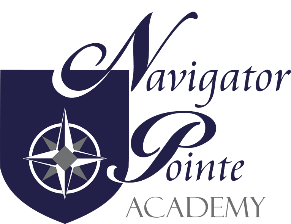 Governing Board Meeting6844 South Navigator DriveWest Jordan, Utah Thursday, January 17, 20196:00 p.m. – 7:00 p.m. Attendance: Barbara Manning, Troy Backus, Adrianne JonesJudy Farris (director), Rich Eccles (finance)I.     Call to Order/Welcome:  6:10II.    Public Comment:  NoneIII.   GovernanceA.    Board Governance Training: Hold off on this until next month.B.     Monthly Board Meeting Minutes Approval:Note:  December agenda was posted less than 24 hours in advance so to comply with state law, that meeting was cancelled.    Troy moved to approve the November 2018 Board Meeting Minutes.  2nd by Adrianne        Roll Call: Troy: yes; Barbara: yes; Adrianne: yes    Troy moved to approve the November 2018 Trust Lands Council Minutes. 2nd by Adrianne      Roll Call: Troy: yes; Barbarai: yes; Adrianne: yesD.    2019-2020 school calendar      Troy moved to approve the 2019-2020 school calendar.  2nd by Adrianne        Roll Call: Troy: yes; Barbara: yes; Adrianne: yesE.     Director Compensation:  Opportunity to ask questionsF.      “Closed Session, as necessary, to discuss allowed items”: Not Needed IV.  Director’s ReportVolunteerism is where we would expect it to be for this point in the year.    2nd Meeting with FASSTeam this past week.    Lottery for 2019 will be Feb. 1st    Re Enrollment for 2019 has begun.  V Board Governance (continued)PTIF Resolution (Board action may be required)Troy moved to accept the PTIF Resolution adding Judy Farris and Richard Eccles as authorized individuals on those accounts. 2nd by AdrianneRoll Call: Troy: yes; Barbara: yes; Adrianne: yesVI.   Financial Report:  Troy moved to accept the December 2018 Financial Report.  2nd by Adrianne.  Roll Call: Troy: yes; Barbara: yes; Adrianne: yesVII.  Next Meeting Schedule: February 21 6:00IIX. Adjourn: 6:49 Troy moved to adjourn.  2nd by Adrianne    Roll Call: Troy: yes; Barbara: yes; Adrianne: yes